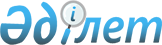 О внесении изменений в постановление Правительства Республики Казахстан от 8 февраля 2008 года № 124 "Об утверждении Правил государственного учета источников выбросов парниковых газов в атмосферу и потребления озоноразрушающих веществ"
					
			Утративший силу
			
			
		
					Постановление Правительства Республики Казахстан от 31 мая 2012 года № 714. Утратило силу постановлением Правительства Республики Казахстан от 21 августа 2015 года № 657

      Сноска. Утратило силу постановлением Правительства РК от 21.08.2015 № 657 (вводится в действие со дня его первого официального опубликования).      Правительство Республики Казахстан ПОСТАНОВЛЯЕТ:



      1. Внести в постановление Правительства Республики Казахстан от 8 февраля 2008 года № 124 «Об утверждении Правил государственного учета источников выбросов парниковых газов в атмосферу и потребления озоноразрушающих веществ» (САПП Республики Казахстан, 2008 г., № 7, ст. 71) следующие изменения:



      заголовок изложить в следующей редакции:

      «Об утверждении Правил государственного учета потребления озоноразрушающих веществ»;



      пункт 1 изложить в следующей редакции:

      «1. Утвердить прилагаемые Правила государственного учета потребления озоноразрушающих веществ.»;



      Правила государственного учета источников выбросов парниковых газов в атмосферу и потребления озоноразрушающих веществ, утвержденные указанным постановлением, изложить в новой редакции согласно приложению к настоящему постановлению.



      2. Настоящее постановление вводится в действие со дня первого официального опубликования.      Премьер-Министр

      Республики Казахстан                       К. Масимов

Приложение          

к постановлению Правительства

Республики Казахстан    

от 31 мая 2012 года № 714   

Утверждены        

постановлением Правительства

Республики Казахстан    

от 8 февраля 2008 года № 124 

Правила

государственного учета потребления озоноразрушающих веществ 

1. Общие положения

      1. Настоящие Правила государственного учета потребления озоноразрушающих веществ (далее - Правила) разработаны в соответствии со статьей 16 Экологического кодекса Республики Казахстан.



      2. Правила определяют порядок государственного учета потребления озоноразрушающих веществ.



      3. Государственный учет потребления озоноразрушающих веществ представляет собой систематизированный, периодически пополняемый и уточняемый свод сведений, которые формируются в государственный кадастр потребления озоноразрушающих веществ.



      4. Правила распространяются на юридических и физических лиц, осуществляющих деятельность, связанную с потреблением озоноразрушающих веществ (далее - природопользователи).



      5. Правила не распространяются на случаи, когда продукция, содержащая озоноразрушающие вещества, перемещается через таможенную границу Республики Казахстан в контейнерах с личным имуществом или бытовой утварью физического лица, или аналогичных некоммерческих ситуациях. 

2. Порядок государственного учета потребления

озоноразрушающих веществ

      6. Государственному учету потребления озоноразрушающих веществ подлежат:



      1) производство озоноразрушающих веществ в соответствии с перечнем озоноразрушающих веществ, указанных в приложении 1 к настоящим Правилам;



      2) импорт/экспорт озоноразрушающих веществ;



      3) импорт/экспорт оборудования и продукции, содержащих озоноразрушающие вещества.



      7. Природопользователи, осуществляющие потребление озоноразрушающих веществ, ежегодно, не позднее 30 июня следующего за отчетным годом, представляют в уполномоченный орган в области охраны окружающей среды данные о годовом потреблении озоноразрушающих веществ по форме согласно приложению 2 к настоящим Правилам.



      8. Уполномоченный орган в области охраны окружающей среды заносит данные о годовом потреблении озоноразрушающих веществ в государственный кадастр потребления озоноразрушающих веществ.

Приложение 1      

к Правилам государственного

учета потребления    

озоноразрушающих веществ 

Перечень озоноразрушающих веществ 

Примечание: 1 * Настоящая формула не относится к 1, 1, 2-трихлорэтану.

Приложение 2     

к Правилам государственного

учета потребления   

озоноразрушающих веществ 

Форма отчетности годового потребления озоноразрушающих веществ
					© 2012. РГП на ПХВ «Институт законодательства и правовой информации Республики Казахстан» Министерства юстиции Республики Казахстан
				Список АСписок АСписок АСписок АN

п/пГруппаВеществоНазвание1234Группа IГруппа IГруппа IГруппа I1 CFCl 3 (ХФУ-11) Трихлорфторметан 2 CF 2 Cl 2 (ХФУ-12) Дихлордифторметан 3 C 2 F 3 Cl 3 (ХФУ-113) Трихлортрифторэтаны 4 C 2 F 4 Cl 2 (ХФУ-114) Дихлортетрафторэтан 5 C 2 F 5 Cl (ХФУ-115) Хлорпентафторэтан Группа II Группа II Группа II Группа II 6 CF 2 BrCl (Галон 1211) Бромхлордифторметан 7 CF 3 Br (Галон 1301) Бромтрифторметан 8 C 2 F 4 Br 2 (Галон 2402) Дибромтетрафторэтаны Список В Список В Список В Список В Группа I Группа I Группа I Группа I 1 CF 3 Cl (ХФУ-13) Хлортрифторметан 2 C 2 FCl 5 (ХФУ-111) Пентахлорфторэтан 3 C 2 F 2 Cl 4 (ХФУ-112) Тетрахлордифтоэтан 4 C 3 FCl 7 (ХФУ-211) Гептахлорфторпропан 5 C 3 F 2 Cl 6 (ХФУ-212) Гексахлордифторпропан 6 C 3 F 3 Cl 5 (ХФУ-213) Пентахлортрифторпропан 7 C 3 F 4 Cl 4 (ХФУ-214) Тетрахлортетрафтор-

пропан8 C 3 F 5 Cl 3 (ХФУ-215) Трихлорпентафторпропан 9 C 3 F 6 Cl 2 (ХФУ-216) Дихлоргексафторпропан 10 C 3 F 7 Cl (ХФУ-217) Хлоргептафторпропан Группа II Группа II Группа II Группа II 11 СCl 4Четыреххлористый

углерод (ЧХУ) или

тетрахлорметанГруппа IIIГруппа IIIГруппа IIIГруппа III12 С 2 Н 3 Сl31*Метилхлороформ (МХФ),

т.е. 1, 1,

1-трихлорэтанСписок ССписок ССписок ССписок СГруппа IГруппа IГруппа IГруппа I1 CHFCl 2(ГХФУ-21) Фтордихлорметан 2 CHF 2 Cl (ГХФУ-22) Дифторхлорметан 3 CH 2 FCl (ГХФУ-31) Фторхлорметан 4 C 2 HFCl 4 (ГХФУ-121) Фтортетрахлорэтан 5 C 2 HF 2 Cl 3 (ГХФУ-122) Дифтортрихлорэтан 6 C 2 HF 3 Cl 2 (ГХФУ-123а) Трифтордихлорэтан 7 CHCl 2 CF 3 (ГХФУ-123) Трифтордихлорэтан 8 C 2 HF 4 Cl (ГХФУ-124а) Тетрафторхлорэтан 9 CHFClCF 3 (ГХФУ-124) Тетрафторхлорэтан 10 C 2 H 2 FCl 3 (ГХФУ-131) Фтортрихлорэтан 11 C 2 H 2 F 2 Cl 2 (ГХФУ-132) Дифтордихлорэтан 12 C 2 H 2 F 3 Cl (ГХФУ-133) Трифторхлорэтан 13 C 2 H 3 FCl 2 (ГХФУ-141) 1-фтор-2,2-дихлорэтан 14 CH 3 CFCl 2 (ГХФУ-141b) 1,1,1-фтордихлорэтан 15 C 2 H 3 F 2 Cl (ГХФУ-142) Дифторхлорэтан 16 CH 3 CF 2 Cl (ГХФУ-142b) Дифторхлорэтан 17 C 2 H 4 FCl (ГХФУ-151) Фторхлорэтан 18 C 3 HFCl 6 (ГХФУ-221) Фторсекстахлорпропан 19 C 3 HF 2 Cl 5 (ГХФУ-222) Дифторпентахлорпропан 20 C 3 HF 3 Cl 4 (ГХФУ-223) Трифтортетрахлорпропан 21 C 3 HF 4 Cl 3 (ГХФУ-224) Тетрафтортрихлорпропан 22 C 3 HF 5 Cl 2 (ГХФУ-225) Пентафтордихлорпропан 23 CF 3 CF 2 CHCl 2 (ГХФУ-225са) Пентафтордихлорпропан 24 CF 2 ClCF 2

CHClF(ГХФУ-225tb) Пентафтордихлорпропан 25 C 3 HF 6 Cl (ГХФУ-226) Гексафторхлорпропан 26 C 3 H 2 FCl 5 (ГХФУ-231) Фторпентахлорпропан 27 C 3 H 2 F 3 Cl 4 (ГХФУ-232) Дифтортетрахлорпропан 28 C 3 H 2 F 3 Cl 3 (ГХФУ-233) Трифтортрихлорпропан 29 C 3 H 2 F 4 Cl 2 (ГХФУ-234) Тетрафтордихлорпропан 30 C 3 H 2 F 6 Cl (ГХФУ-235) Пентафторхлорпропан 31 C 3 H 3 FCl 4 (ГХФУ-241) Фтортетрахлорпропан 32 C 3 H 3 F 2 Cl 3 (ГХФУ-242) Дифтортрихлорпропан 33 C 3 H 3 F 3 Cl 2 (ГХФУ-243) Трифтордихлорпропан 34 C 3 H 3 F 4 Cl (ГХФУ-244) Тетрафторхлорпропан 35 C 3 H 4 FCl 3 (ГХФУ-251) Фтортрихлорпропан 36 C 3 H 4 F 2 Cl 2 (ГХФУ-252) Дифтордихлорпропан 37 C 3 H 4 F 3 Cl (ГХФУ-253) Трифторхлорпропан 38 C 3 H 5 FCl 2 (ГХФУ-262) Фтордихлорпропан 39 C 3 H 5 F 2 Cl (ГХФУ-262) Дифторхлорпропан 40 C 3 H 6 FCl (ГХФУ-271) Фторхлорпропан Группа IIГруппа IIГруппа IIГруппа II41 CHFBr 2 (ГБФУ-21В2) Фтордибромметан 42 CHF 2 Br (ГБФУ-22В1) Дифторбромметан 43 CH 2 FBr (ГБФУ-31В1) Фторбромметан 44 C 2 HFBr 4 (ГБФУ-121В4) Фтортетрабромэтан 45 C 2 HF 2 Br 3 (ГБФУ-123В3) Дифтортрибромэтан 46 C 2 HF 3 Br 2 (ГБФУ-123В2) Трифтордибромэтан 47 C 2 HF 4 Br (ГБФУ-124В1) Тетрафторбромэтан 48 C 2 H 2 FBr 3 (ГБФУ-131В3) Фтортрибромэтан 49 C 2 H 2 F 2 Br 2 (ГБФУ-132В2) Дифтордибромэтан 50 C 2 H 2 F 3 Br (ГБФУ-133В1) Трифторбромэтан 51 C 2 H 3 FBr 2 (ГБФУ-141В2) Фтордибромэтан 52 C 2 H 3 F 2 Br (ГБФУ-142В1) Дифторбромэтан 53 C 2 Н 4 FBr (ГБФУ-151В1) Фторбромэтан 54 C 3 HFBr 6 (ГБФУ-221В6) Фторгексабромпропан 55 C 3 HF 2 Br 5 (ГБФУ-222В5) Дифторпентабромпропан 56 C 3 HF 3 Br 4 (ГБФУ-223В4) Трифтортетрабромпропан 57 C 3 HF 4 Br 3 (ГБФУ-224В3) Тетрафтортрибромпропан 58 C 3 HF 5 Br 2 (ГБФУ-225В2) Пентафтордибромпропан 59 C 3 HF 6 Br (ГБФУ-226В1) Гексафторбромпропан 60 C 3 H 2 FBr 5 (ГБФУ-231В5) Фторпентабромпропан 61 C 3 H 2 F 2 Br 4 (ГБФУ-232В4) Дифтортетрабромпропан 62 C 3 Н 2 F 3 Br 3 (ГБФУ-233В3) Трифтортрибромпропан 63 C 3 H 2 F 4 Br 2 (ГБФУ-234В2) Тетрафтордибромпропан64 C 3 H 2 F 5 Br (ГБФУ-235В1) Пентафторбромпропан 65 C 3 H 3 FBr 4 (ГБФУ-241В4) Фтортетрабромпропан 66 C 3 H 3 F 2 Br 3 (ГБФУ-242В3) Дифтортрибромпропан 67 C 3 H 3 F 3 Br 2 (ГБФУ-243В2) Трифтордибромпропан 68 C 3 H 3 F 4 Br (ГБФУ-244В1) Тетрафторбромпропан 69 C 3 H 4 FBr 3 (ГБФУ-251В3) Фтортрибромпропан 70 С 3 Н 4 F 2 Br 2 (ГБФУ-252В2) Дифтордибромпропан 71 C 3 H 4 F 3 Br (ГБФУ-253В1) Трифторбромпропан 72 C 3 H 5 FBr 2 (ГБФУ-261В2) Фтордибромпропан 73 C 3 H 5 F 2 Br (ГБФУ-262В1) Дифторбромпропан 74 C 3 H 6 FBr (ГБФУ-271В1) Фторбромпропан Группа III Группа III Группа III Группа III 75 CH 2 BrCl Бромхлорметан N

п/

п Природо-

пользо-

ватель

(наимено

-вание

юриди-

ческого

лица,

Ф.И.О

физичес-

кого

лица)ДатаМесто-

нахождение

оборудо-

вания и

продукции,

содержащей

ОРВНаиме-

нование

ОРВ и

хими-

ческая

формулаКоли-

чество

произ-

веден-

ных

ОРВ,

кгКоли-

чес-

тво

им-

пор-

тиру-

емых

ОРВ,

кгКоли-

чество

экс-

пор-

тируе-

мых

ОРВ,

кгПот-

реб-

ленное

коли-

чество

ОРВ,

кг

гр 9=

гр.6

+ гр.7

- гр8123456789